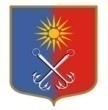 ОТРАДНЕНСКОЕ ГОРОДСКОЕ ПОСЕЛЕНИЕКИРОВСКОГО МУНИЦИПАЛЬНОГО РАЙОНА ЛЕНИНГРАДСКОЙ ОБЛАСТИСОВЕТ ДЕПУТАТОВЧЕТВЕРТОГО СОЗЫВАР Е Ш Е Н И Еот 07 апреля 2021 года № 6О признании утратившим силу решения совета депутатов Отрадненского городского поселения Кировского муниципального района Ленинградской области от 13.03.2019 года № 09 «Об утверждении стоимости и требований к качеству услуг, предоставляемых согласно гарантированному перечню услуг по погребению на территории Отрадненского городского поселения Кировского муниципального района Ленинградской области»В соответствии со статьями 9, 10 и 12 Федерального закона от 12 января 1996 года № 8-ФЗ "О погребении и похоронном деле", статьей 6 Федерального закона от 19.12.2016 года № 444-ФЗ «О внесении изменений в отдельные законодательные акты РФ в части изменения порядка индексации выплат, пособий и компенсаций, установленных законодательством РФ, и приостановлении действия части 2 статьи 6 Федерального закона «О дополнительных мерах государственной поддержки семей, имеющих детей», на основании постановления Правительства РФ от 28.01.2021 года № 73 «Об утверждении коэффициента индексации выплат, пособий и компенсаций в 2021 году», руководствуясь решением совета депутатов Кировского муниципального района Ленинградской области четвертого созыва от 17.02.2021г. № 6 «Об утверждении стоимости услуг по погребению на территории Кировского муниципального района Ленинградской области», совет депутатов решил:1. Признать утратившим силу решение совета депутатов Отрадненского городского поселения Кировского муниципального района Ленинградской области от 13.03.2019 года № 09 «Об утверждении стоимости и требований к качеству услуг, предоставляемых согласно гарантированному перечню услуг по погребению на территории Отрадненского городского поселения Кировского муниципального района Ленинградской области».2. Настоящее решение вступает в силу со дня его официального опубликования.Глава муниципального образования                                                        М.Г. Таймасханов   Разослано: совет депутатов, администрация - 3, прокуратура, СМИ, сайт www.otradnoe-na-neve.ru, ГУ ЛО «Государственный институт регионального законодательства».